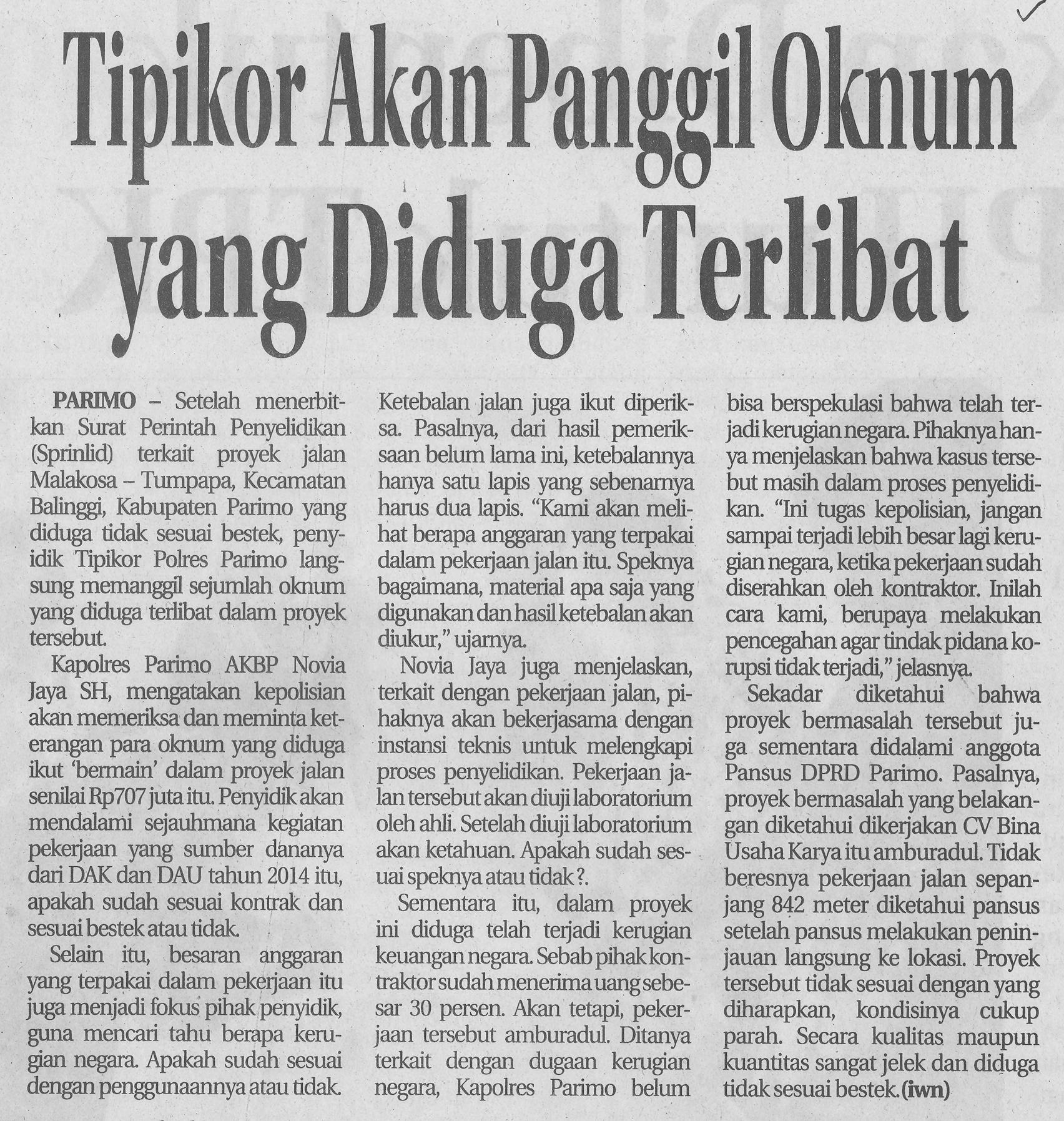 Harian    :Radar SultengKasubaudSulteng IIHari, tanggal:Senin, 21 Juli 2014KasubaudSulteng IIKeterangan:Halaman 21  Kolom 01-04KasubaudSulteng IIEntitas:Kabupaten Parigi MoutongKasubaudSulteng II